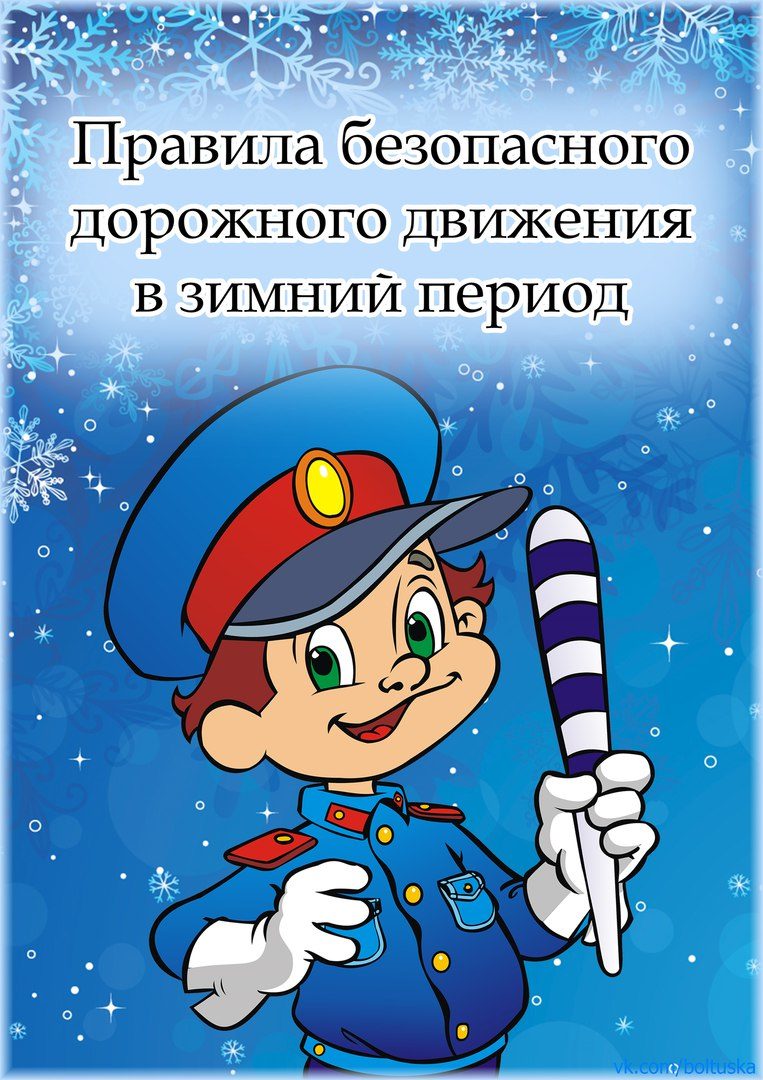                Ложкина Тамара Николаевна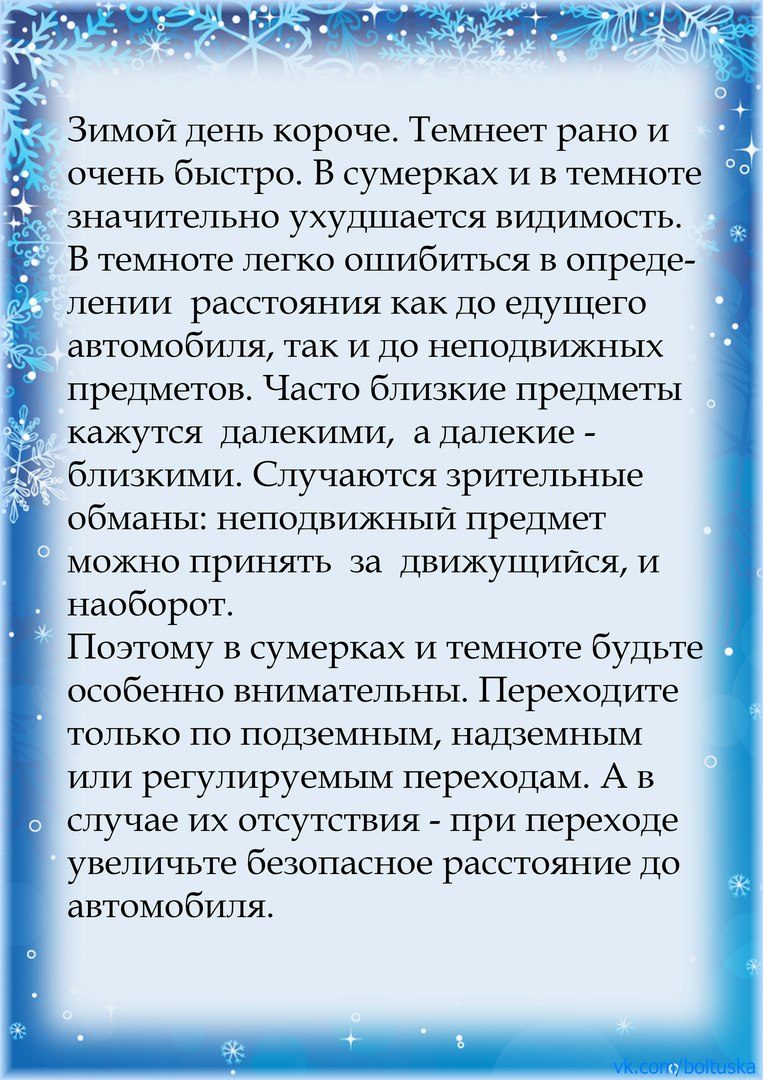 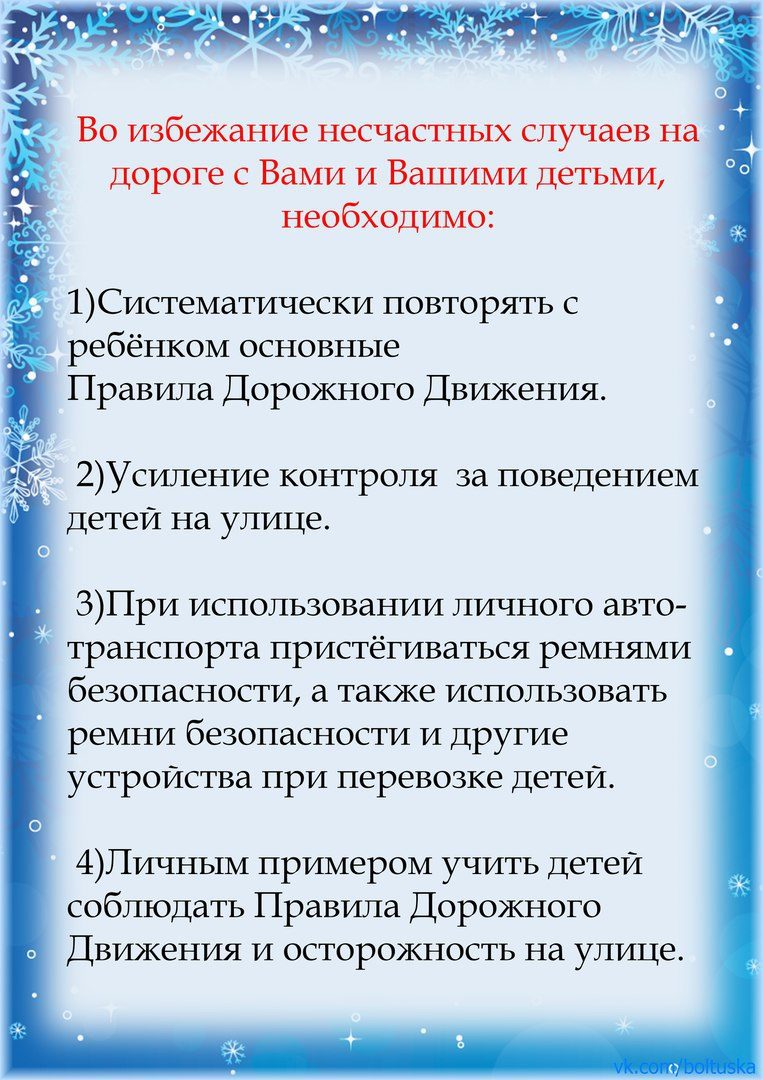 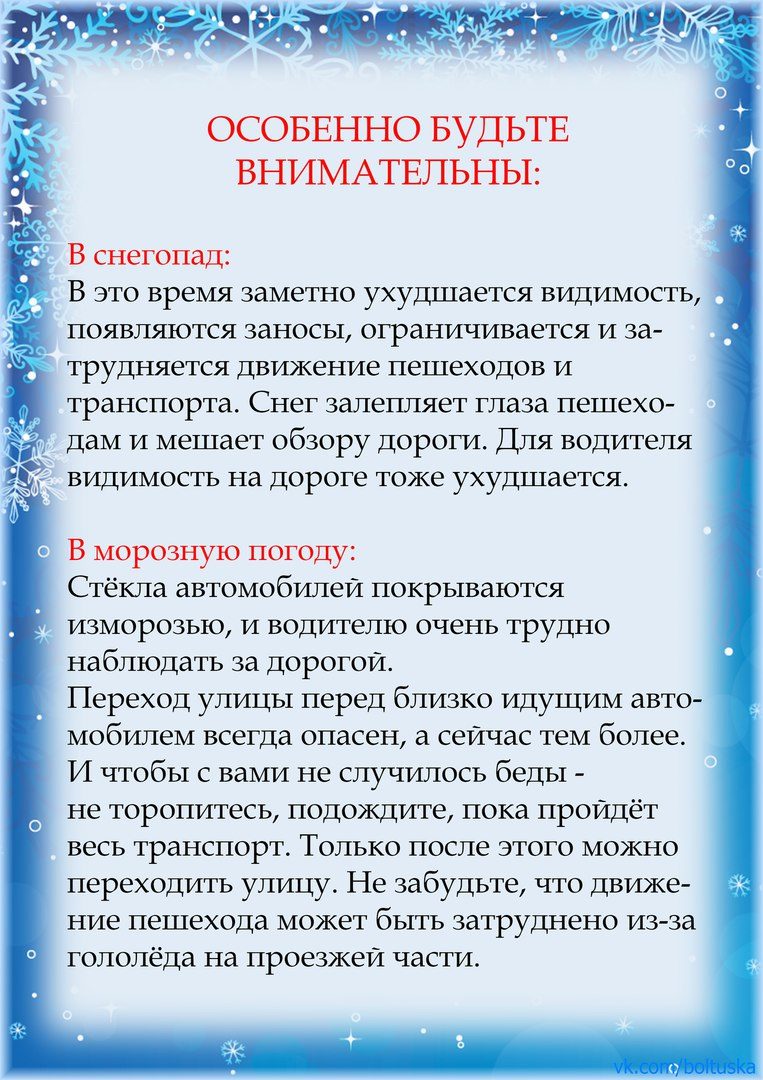 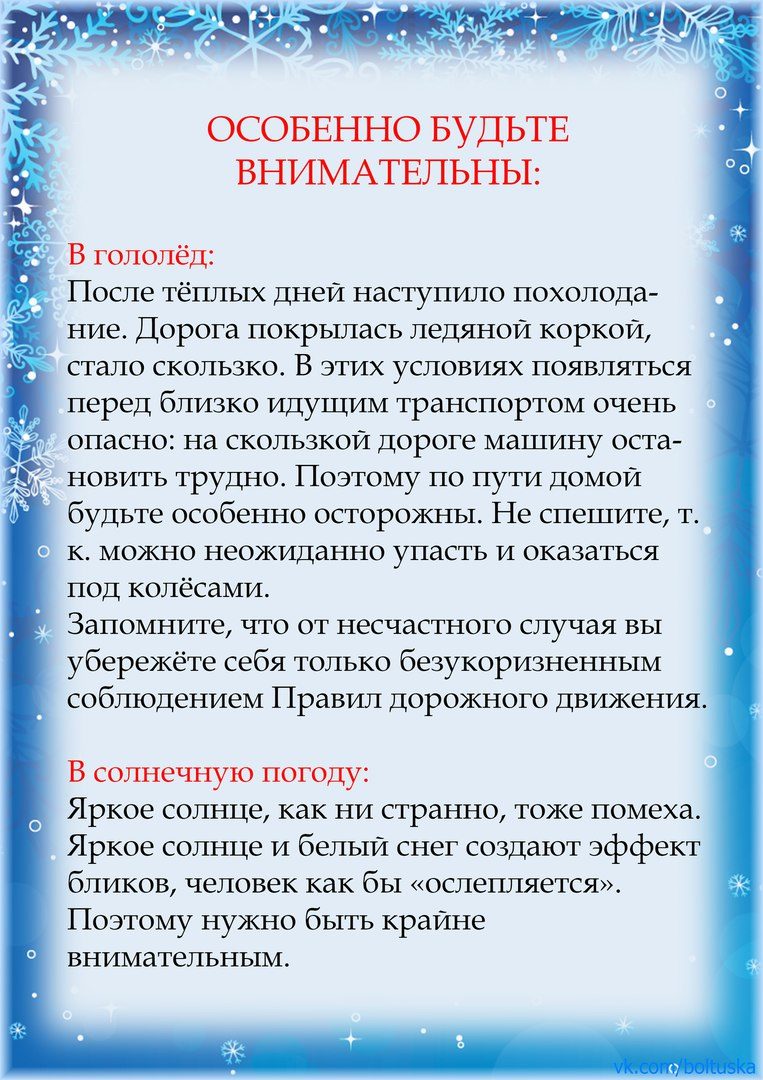 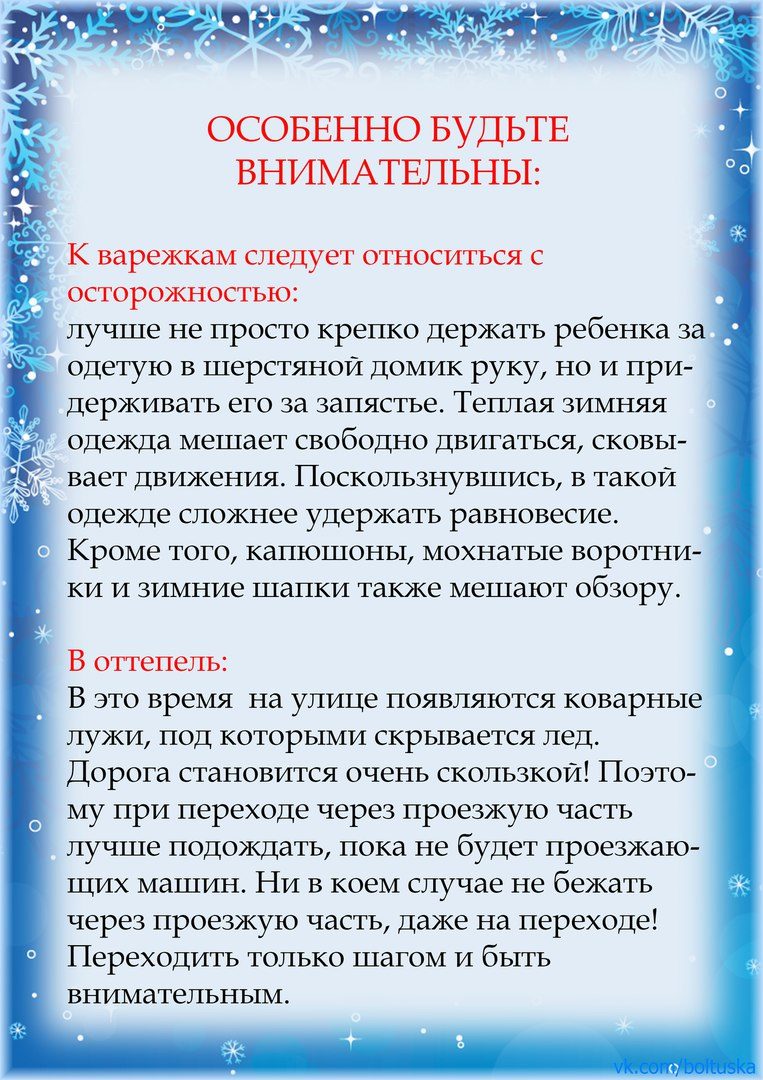 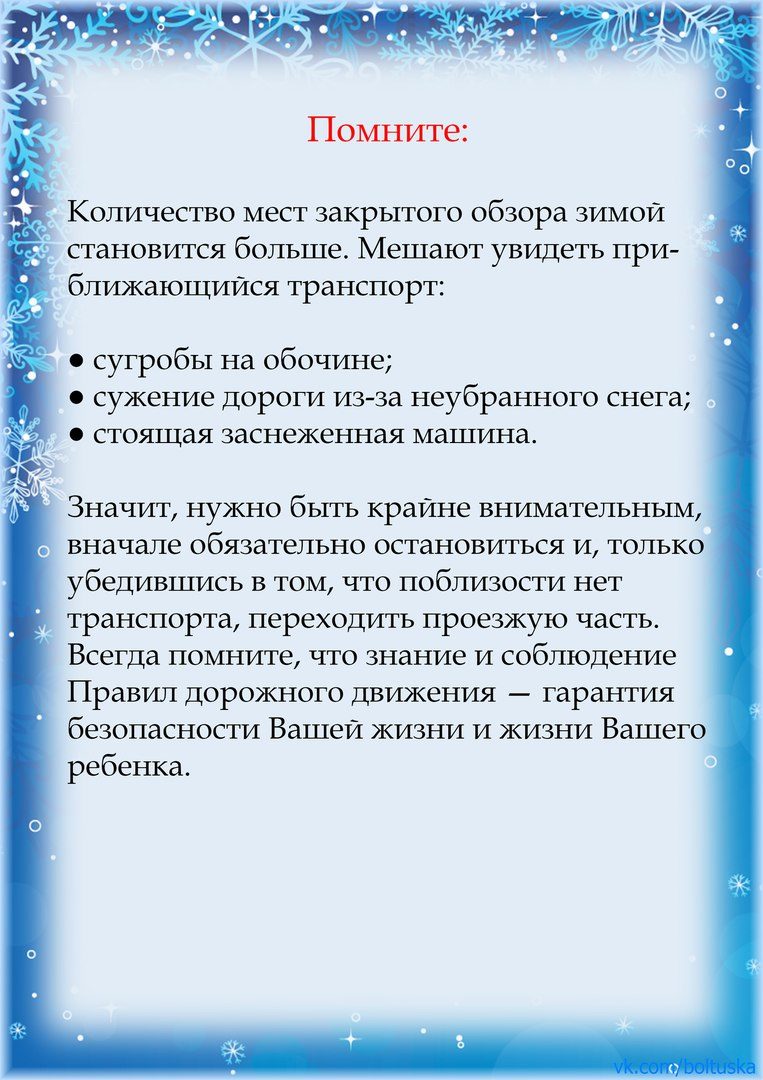 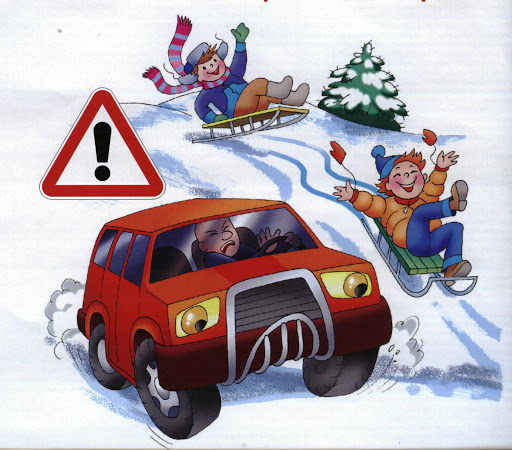 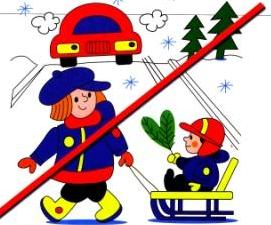 